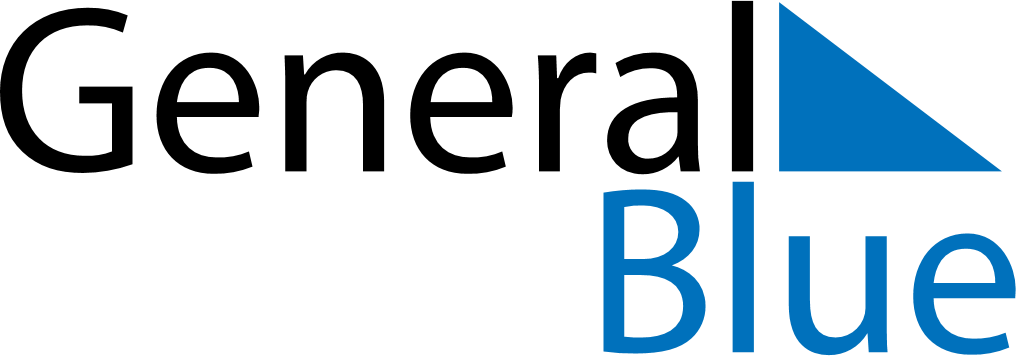 December 2022December 2022December 2022GuamGuamMondayTuesdayWednesdayThursdayFridaySaturdaySunday1234567891011Our Lady of Camarin Day1213141516171819202122232425Christmas EveChristmas Day262728293031Christmas Day (substitute day)New Year’s Eve